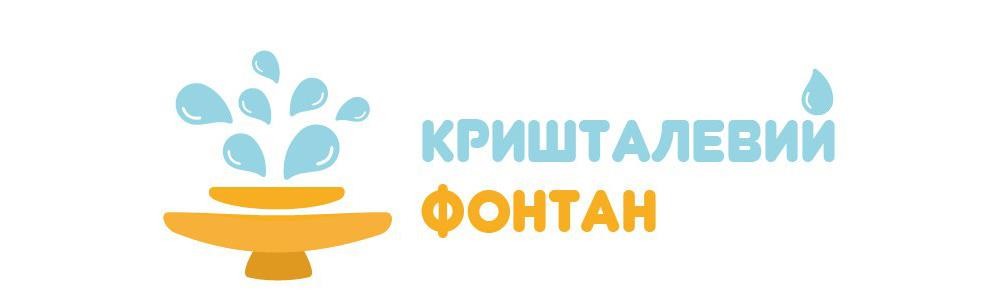 Запрошуємо Вас взяти участь у ВСЕУКРАЇНСЬКОМУ БАГАТОЖАНРОВОМУ ФЕСТИВАЛІ-КОНКУРСІ МИСТЕЦТВ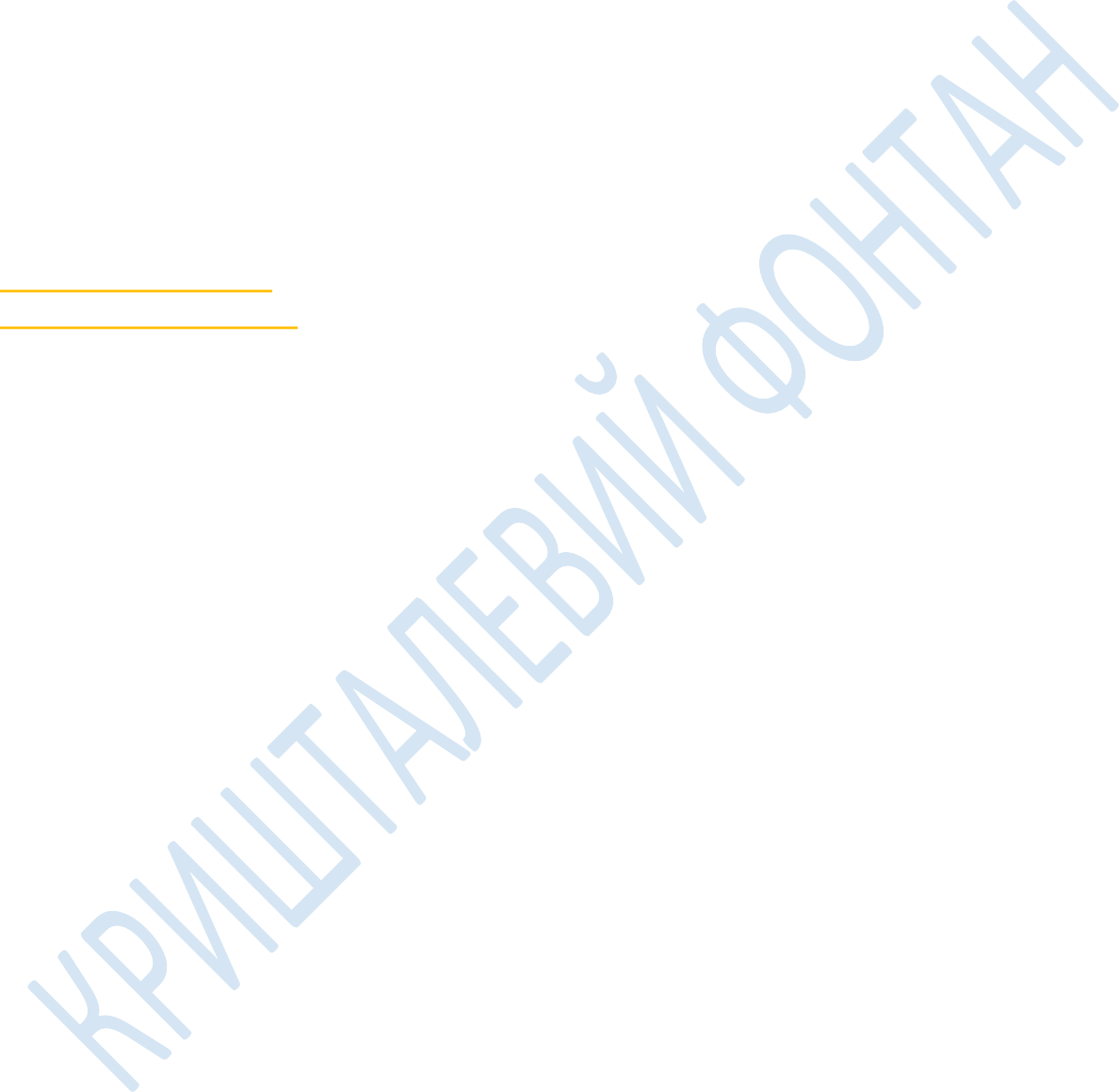 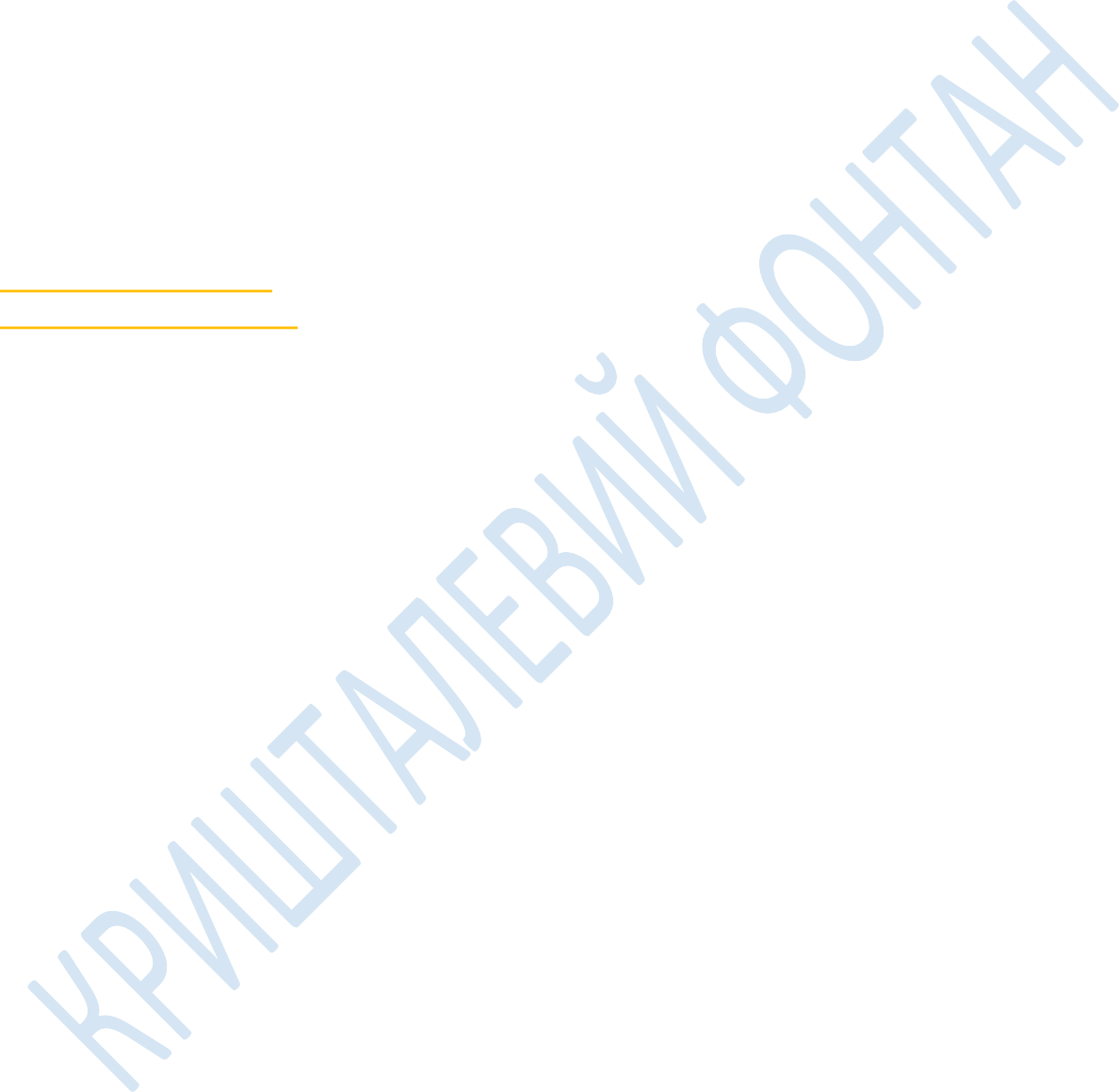 «КРИШТАЛЕВИЙ ФОНТАН»Дата проведення: 9 жовтня 2021 рокуМісце проведення: Україна, м. Запоріжжя, ДК «ОРБІТА», вул. Лермонтова, 9Конкурсні номінації: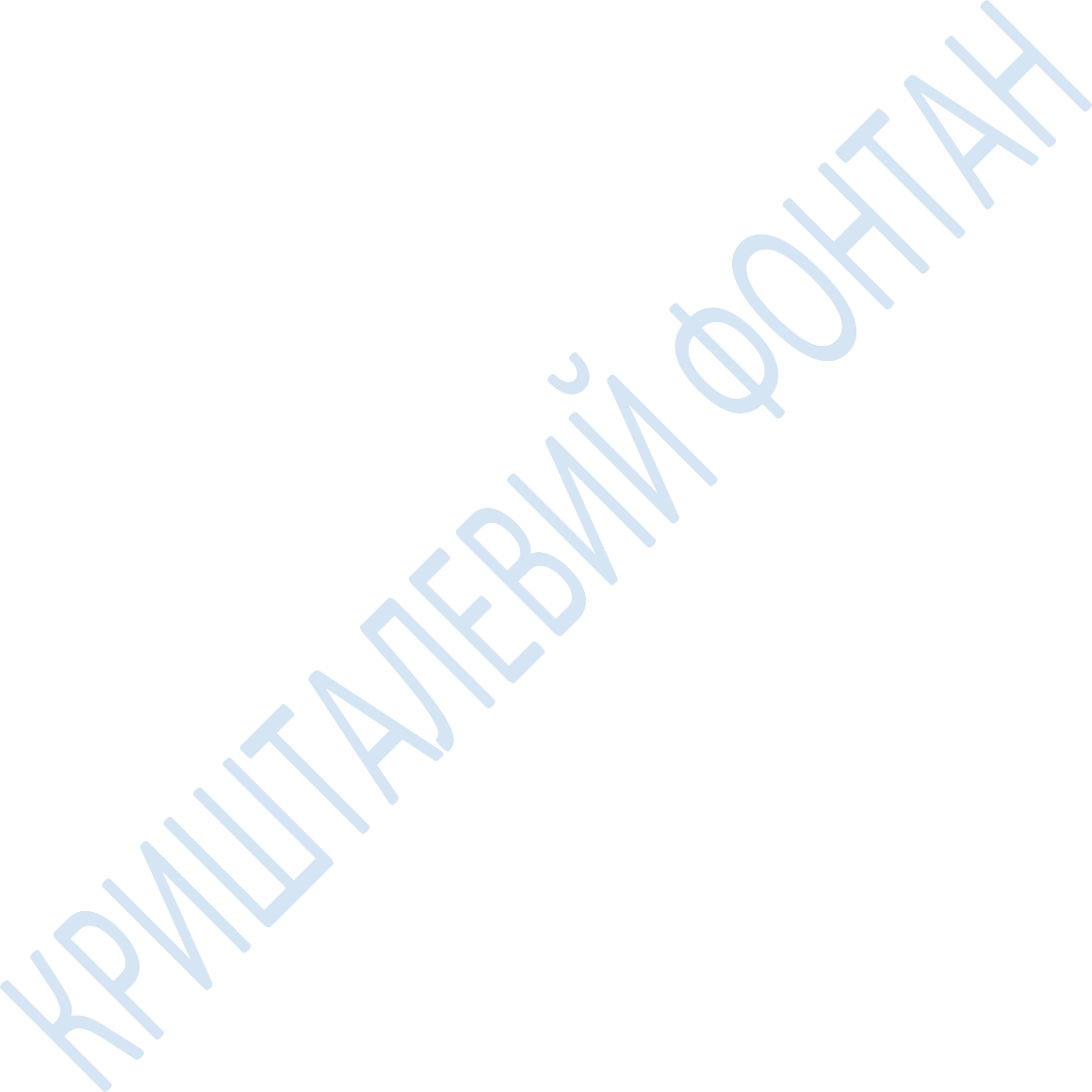 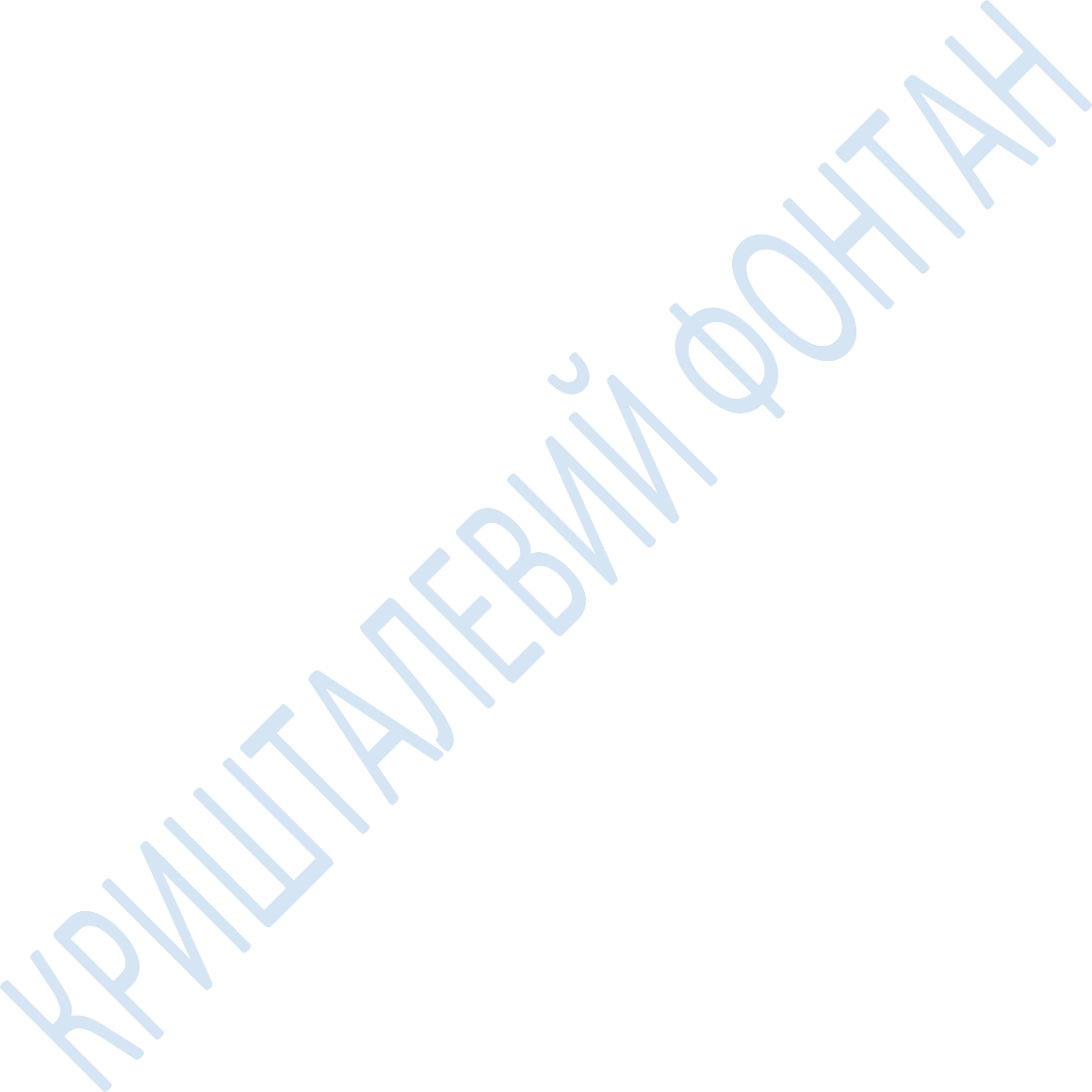 Хореографія:народний танець;стилізований народний танець;естрадний танець (спортивний танець, рок-н-рол, шоу-постановки, синтез стилів і ін);черлідінг;сучасна хореографія (modern, contemporary dance; jazz dance і ін.);Street dance (постановки на основі хіп-хопу, техно, диско, хауса, джаз-фанку та ін.);класичний танець;бальний танець (європейська, латиноамериканська програма, історико-побутовий);східний танець;вільна танцювальна категорія (танцювальні композиції, що не підходять під жодну з перерахованих вище номінацій).Оригінальний жанр:циркове мистецтво (жонгляж, ілюзія, пластичний етюд, клоунада);театри мод та модельні агентства;анімаціявільна програма.Музичне мистецтво:народний вокал;;академічний вокал;естрадний вокал;джазовий вокал;авторська пісня;інструментальний жанр (окрім фортепіано).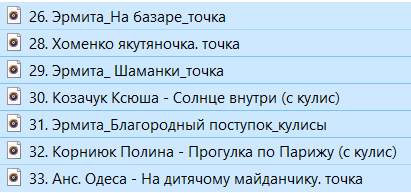 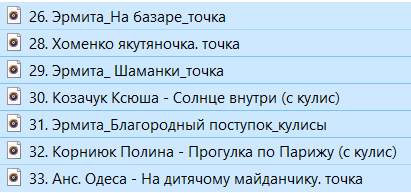 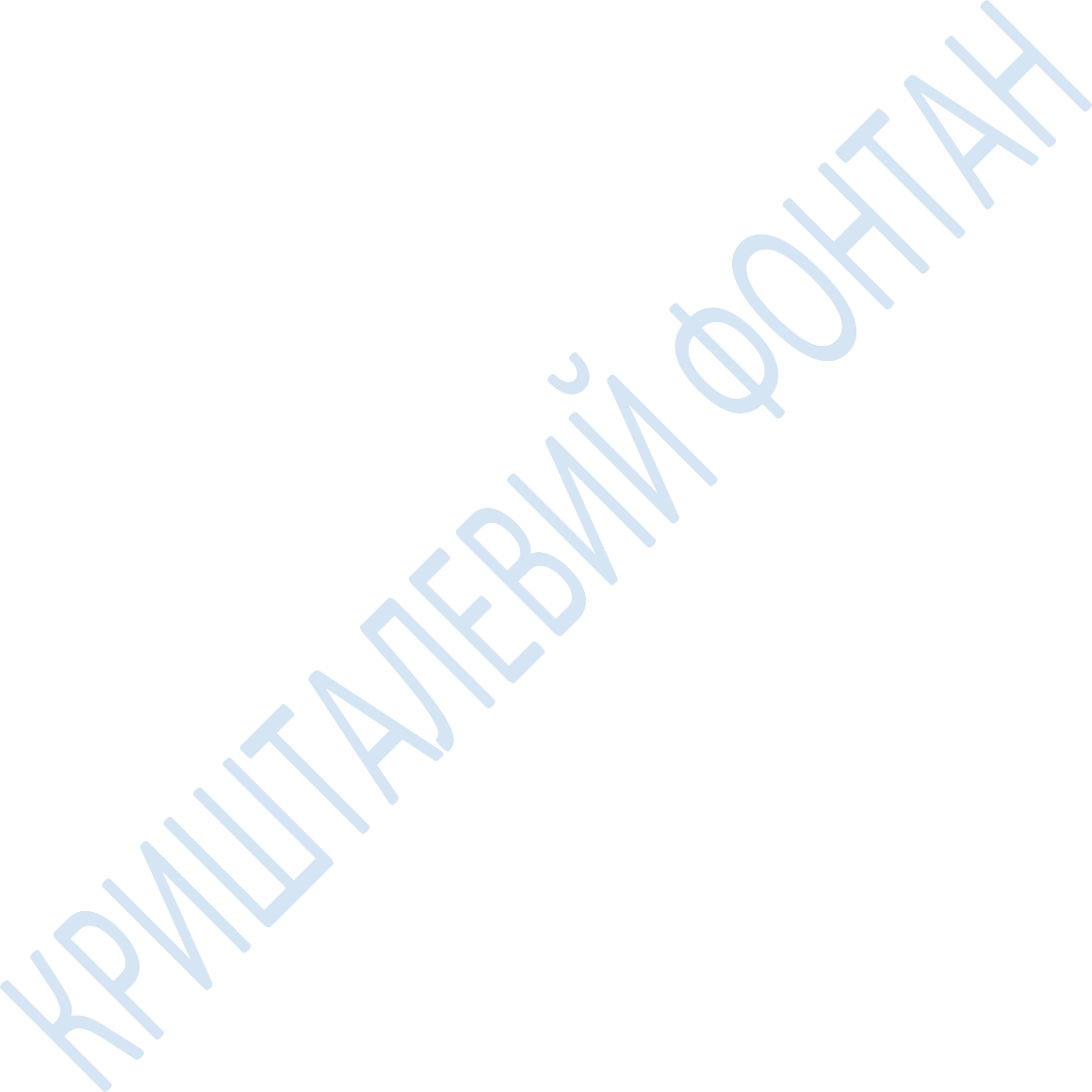 Умови участі у конкурсіУмови участі у конкурсіУмови участі у конкурсі1. ХореографіяКритерії оцінювання:Техніка виконання;Композиційна побудова номера;Відповідність репертуару віковим особливостям виконавців;Сценічність (пластика, костюм, реквізит, культура виконання);Відповідність музичного матеріалу і хореографії;Артистизм, розкриття художнього образу.хронометраж виступівсоло не більше 2.15 хв.дует не більше 2.30 хв.група - не більше 3.00 хв.формейшн та продакшн - не більше 5 хв.2. Оригінальний жанрКритерії оцінювання:сценічна культура;виконавська майстерність.професіоналізм виконавців;оригінальність створеного образу;сучасність оформлення;реквізит, костюми, стилістика гриму;художня цілісність виступу і його відповідність жанру.Хронометраж 1 виступумаксимум 5 хвилин.3. Музичне мистецтвоКритерії оцінювання:чистота інтонації і якість звучання;сценічна культура;відповідність репертуару виконавськимможливостям і віковій категорії виконавця;сценічний костюм;виконавська майстерність.Хронометраж 1виступу не більше 5 хвилин.Початок фестивалю 9 жовтня о 9.00.Точний розклад буде оголошено після завершення реєстрації.